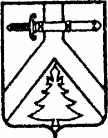 КРАСНОКАМЕНСКИЙ ПОСЕЛКОВЫЙ СОВЕТ ДЕПУТАТОВКУРАГИНСКОГО РАЙОНАКРАСНОЯРСКОГО КРАЯРЕШЕНИЕ10.12.2018                                  пгт. Краснокаменск                                     № 63-170рОб инициировании упразднения населенного пункта деревни СониноВ соответствии с частью 2 статьи14 Закона Красноярского края от 10.06.2010 № 10-4763 «Об административно- территориальном устройстве Красноярского края», Уставом поселка КраснокаменскКурагинского района, Краснокаменскийпоселковый Совет депутатов решил:1. Инициировать процедуру упразднения населенного пункта деревня Сонино, входящего в состав муниципального образования посёлок Краснокаменск Курагинского района.2.Контроль возложить на председателя Краснокаменского поселкового Совета депутатов.3.Решение вступает в силу в день, следующий за днем официального опубликования в газете «Тубинские вести».Председатель Краснокаменского поселкового Совета депутатов                                                      И.п. Главы поселкаГригорьев С.В.                                                                                        Тимошенко К.В.